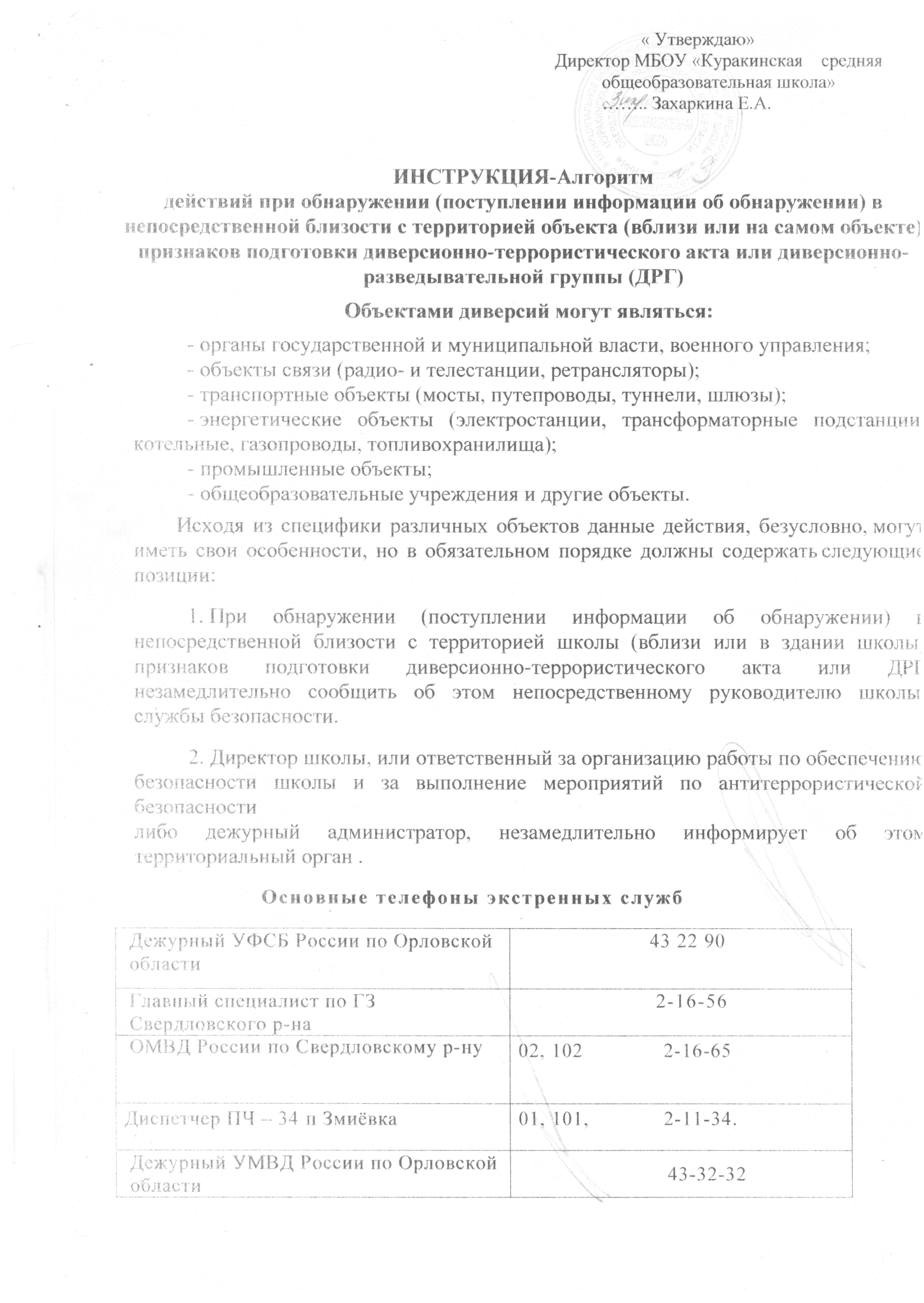 	При направлении информации с помощью средств связи лицо, передающее информацию, сообщает:- свои фамилию, имя, отчество (при наличии) и занимаемую должность;- наименование объекта (территории) и его точный адрес;- источник и время поступления информации о ДРГ (визуальное обнаружение, информация иных лиц, данные системы охраны или видеонаблюдения);- характер действий ДРГ (наблюдение, причинение вреда объекту (минирование и т.п.), захват заложников, вооруженные люди);- наличие сохраненной информации о ДРГ на электронных носителях информации (системы видеонаблюдения);- другие сведения по запросу уполномоченного органа.3. С целью исключения потери временных показателей и минимизации последствий деятельности ДРГ в период осуществления доклада проводятся следующие мероприятия:- выставление наблюдательных постов за сектором территории, в котором зафиксирована ДРГ вблизи объекта;- фиксация времени, места обнаружения, направления движения, примерного состава группы, вооружения, экипировки;- фото-видео фиксация (при наличии соответствующей возможности); - усиление охраны, а также пропускного и внутриобъектового режима.4. Для своевременного выявления (обнаружения) подозрительных (взрывоопасных) предметов и лиц должностное лицо, осуществляющее непосредственное руководство деятельностью работников школы, либо уполномоченное им лицо ставит дополнительные задачи по осуществлению визуального осмотра территории школы, особое внимание уделяя осмотру отдаленных (скрытых), наиболее уязвимых участков территории объекта, определяя периодичность проведения осмотра и временные показатели выхода на связь группы проводящей осмотр.5. При получении от дежурных служб территориальных органов ОМВД России по Свердловскому р-ну, УФСБ России по Орловской области дополнительных указаний (рекомендаций) должностному лицу, осуществляющему непосредственное руководство деятельностью работников школы, либо уполномоченному им лицу необходимо действовать в соответствии с ними.6. По решению должностного лица, осуществляющего непосредственное руководство деятельностью работников школы, либо уполномоченного им лица, при угрозе жизни и здоровью людей, организовать оповещение персонала о возможной угрозе, организовать (при необходимости) укрытие или эвакуацию находящихся на объекте (территории) людей. В случае вооруженного нападения ДРГ на школу необходимо:- не предпринимать каких-либо самостоятельных действий;- спокойно и не привлекая внимания выйти из предполагаемой зоны поражения в направлении противоположном возникновению угрозы;- незамедлительно сообщить об опасности в ЕДДС и правоохранительные органы.Если стрельба застигла на улице: ложитесь на землю, осмотритесь и выберите ближайшее укрытие (выступы зданий, бордюры, канавы, деревья и т.д.); дождитесь окончания перестрелки и при первой возможности, не поднимаясь в полный рост, покиньте опасную территорию.При нахождении в помещении: закройте окна и двери, забаррикадируйте их крупными предметами (шкафы, столы и т.д.), не подходите к окнам, находитесь ниже оконных проемов, избегайте нахождения напротив дверных проемов, по возможности переместитесь в помещение без окон с капитальными стенами (ванная комната, туалет, кладовая).Если начался штурм, не при каких обстоятельствах не бегите навстречу сотрудникам правоохранительных органов. Они могут принять вас за злоумышленника.Дежурный УМВД России по Орловской области                          43-32-32Скорая помощь п Змиёвка                                                              03, 103               2-14-09 Единая дежурно - диспетчерская служба по Свердловскому р-ну112                     2-24-43